         SPECIAL PRIZE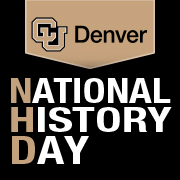 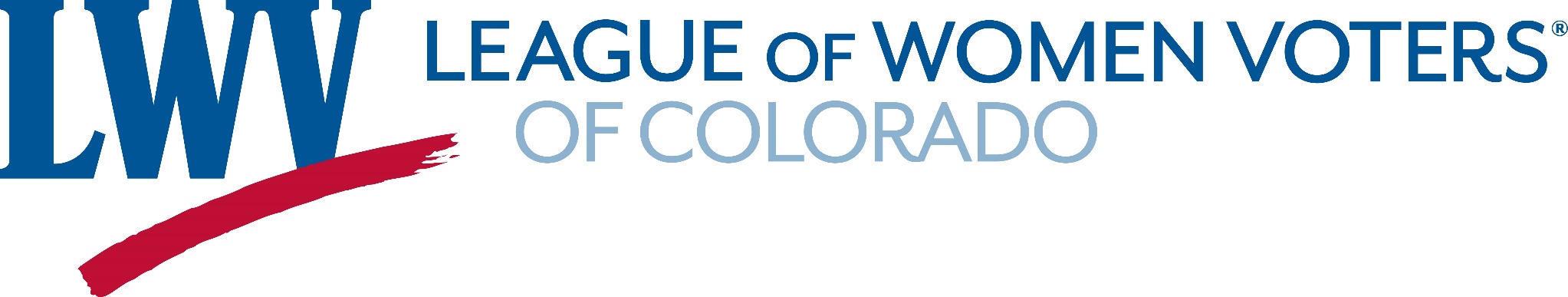 2020 THEME: WOMEN BREAKING BARRIERS FOR JUSTICEVIDEO/DOCUMENTARY ONLYPRIZE: $200 CASH, SHOWCASE AT MAJOR EVENT, AND FREE MEMBERSHIP